(กรณีเบิกค่าใช้จ่าย)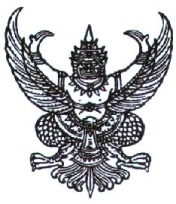 	              คำสั่งคณะมนุษยศาสตร์และสังคมศาสตร์ มหาวิทยาลัยราชภัฏลำปางที่ ................. /...............    เรื่อง ให้บุคลากรไปราชการ.....................................		ด้วย..............................................................ขอเชิญเข้าร่วมเข้าประชุม/ได้จัดโครงการ................ ในวันที่....เดือน............พ.ศ.....................ณ .........................................จังหวัดลำปางอาศัยอำนาจตามคำสั่งมหาวิทยาลัยราชภัฏลำปาง ที่ ๒๖๒๔/๒๕๖๓ ลงวันที่ ๑๒ ตุลาคม ๒๕๖๓                   เรื่อง การมอบอำนาจให้คณบดี ผู้อำนวยการสำนัก สถาบัน ผู้อำนวยการสำนักงานอธิการบดี และผู้อำนวยการโรงเรียนสาธิตมหาวิทยาลัยราชภัฏลำปาง ปฏิบัติราชการแทนอธิการบดี ตอนที่ ๒ มอบหมายงานให้คณบดีและผู้อำนวยการโรงเรียนสาธิต มหาวิทยาลัยราชภัฏลำปางรับผิดชอบ หมวด ๑ จึงอนุมัติให้...................(ชื่อ สกุล)		ตำแหน่ง....................................(ชื่อ สกุล)		ตำแหน่ง.................รายชื่ออาจารย์และนักศึกษาดังแนบ (ถ้ามี)เงินไปราชการจังหวัด.................. (วันที่....เดือน...........พ.ศ..............)โดยเบิกค่าใช้จ่ายจาก.................................(จำนวน................บาท) (กรณีเบิกค่าใช้จ่าย)เดินทางไปราชการโดยยานพาหนะส่วนตัว /มหาวิทยาลัย หมายเลขทะเบียน....................(ถ้ามี)			สั่ง  ณ (วันที่)......(เดือน)..............(พ.ศ.)............							(..............................................................) 						         คณบดีคณะมนุษยศาสตร์และสังคมศาสตร์(กรณีไม่เบิกค่าใช้จ่าย)	              คำสั่งคณะมนุษยศาสตร์และสังคมศาสตร์ มหาวิทยาลัยราชภัฏลำปางที่ ................. /...............    เรื่อง ให้บุคลากรไปราชการ.....................................		ด้วย..............................................................ขอเชิญเข้าร่วมเข้าประชุม/ได้จัดโครงการ................ ในวันที่....เดือน............พ.ศ.....................ณ .........................................จังหวัดลำปางอาศัยอำนาจตามคำสั่งมหาวิทยาลัยราชภัฏลำปาง ที่ ๒๖๒๔/๒๕๖๓ ลงวันที่ ๑๒ ตุลาคม ๒๕๖๓                   เรื่อง การมอบอำนาจให้คณบดี ผู้อำนวยการสำนัก สถาบัน ผู้อำนวยการสำนักงานอธิการบดี และผู้อำนวยการโรงเรียนสาธิตมหาวิทยาลัยราชภัฏลำปาง ปฏิบัติราชการแทนอธิการบดี ตอนที่ ๒ มอบหมายงานให้คณบดีและผู้อำนวยการโรงเรียนสาธิต มหาวิทยาลัยราชภัฏลำปางรับผิดชอบ หมวด ๑ จึงอนุญาตให้...................(ชื่อ สกุล)		ตำแหน่ง....................................(ชื่อ สกุล)		ตำแหน่ง.................รายชื่ออาจารย์และนักศึกษาดังแนบ (ถ้ามี)ไปราชการจังหวัด.................. (วันที่....เดือน...........พ.ศ..............)เดินทางไปราชการโดยยานพาหนะส่วนตัว /มหาวิทยาลัย หมายเลขทะเบียน...................(ถ้ามี)			สั่ง  ณ วันที่......เดือน..............พ.ศ.............							(..............................................................) 						         คณบดีคณะมนุษยศาสตร์และสังคมศาสตร์